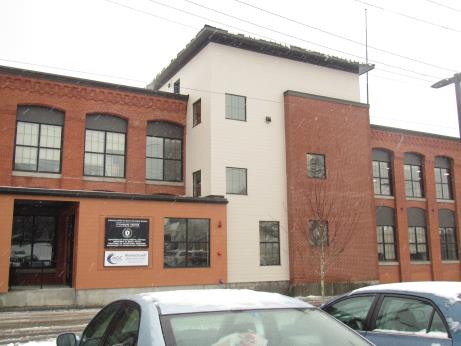 BackgroundMethodsPlease refer to the IAQ Manual for methods, sampling procedures, and interpretation of results (MDPH, 2015).IAQ Testing ResultsThe following is a summary of indoor air testing results (Table 1).Carbon dioxide levels were below the MDPH guideline of 800 parts per million (ppm) in most of the areas assessed, with some levels slightly above, indicating adequate fresh air for most of the space.Temperature was within or very close to the recommended range of 70°F to 78°F.Relative humidity was below the recommended range of 40% to 60% in all areas assessed the day of the assessment.Carbon monoxide levels were non-detectable (ND) in all indoor areas assessed.Fine particulate matter (PM2.5) concentrations measured were below the National Ambient Air Quality Standard (NAAQS) level of 35 μg/m3 in all but one area assessed, due to a scented item.VentilationA heating, ventilating, and air conditioning (HVAC) system has several functions. First it provides heating and, if equipped, cooling. Second, it is a source of fresh air. Finally, an HVAC system will dilute and remove normally occurring indoor environmental pollutants not only by introducing fresh air, but also by filtering the airstream and ejecting stale air to the outdoors via exhaust ventilation. Even if an HVAC system is operating as designed, point sources of respiratory irritation may exist and cause symptoms in sensitive individuals. The following analysis examines and identifies components of the HVAC system and likely sources of respiratory irritant/allergen exposure from water damage, aerosolized dust, and/or chemicals found in the indoor environment.Fresh air is provided by air-handling units (AHUs) located on the roof. Operation of the building’s HVAC system is controlled by an automated computer system. Air from the AHUs is filtered, heated/cooled, and delivered to rooms via ducted supply vents (Picture 1). Air is returned/exhausted through return vents. It is recommended that HVAC systems be re-balanced every five years to ensure adequate air systems function (SMACNA, 1994). It was reported that the system was balanced prior to occupancy. It was reported that exhaust vents in the restrooms and kitchen areas vent directly outside. Direct-vented exhaust is recommended in areas where moisture and odors may be generated.In a few offices, there was tape over the supply vents (Picture 2). Vents should remain unobstructed for proper airflow once the system has been balanced. If this tape is in response to concerns about drafts, building maintenance staff should be contacted for adjustments of the system. Also note that offices with windows were frequently noticeably cooler than those in the interior during the assessment. Few, if any, thermostats for were found in exterior offices, so the system may not properly account for temperature differences between interior and exterior offices. If occupants express concerns about temperature in the exterior offices, additional thermostats should be located there and the computer system adjusted to supply more heat to those offices.Microbial/Moisture ConcernsSeveral water coolers were located in carpeted areas (Picture 3). Spills or leaks from these appliances can moisten the carpet, leading to odors and microbial growth.Plants were present in some areas (Picture 4; Table 1). Plants can be a source of pollen and mold, which can be respiratory irritants to some individuals. Plants should be properly maintained and equipped with drip pans to prevent water damage to porous materials. Plants should also be located away from air diffusers to prevent the aerosolization of dirt, pollen, and mold.During the pre-occupancy visit, stained ceiling tiles from a roof leak were noted on the second floor. During the post-occupancy visit, building staff reported that a leak in the same area had occurred since the building was occupied; the roof was since repaired and all the stained tiles were replaced. No water-damaged ceiling tiles or other materials were noted during the post-occupancy visit.The building has a crawlspace access door in the stairwell that lacked weather-stripping (Picture 5), which can allow odors and pests to migrate into occupied areas. Other doors between occupied and unconditioned spaces, including outdoors, should be rendered tight using weather-stripping, and kept closed.Other IAQ EvaluationsExposure to low levels of total volatile organic compounds (TVOCs) may produce eye, nose, throat, and/or respiratory irritation in some sensitive individuals. To determine if VOCs were present, BEH/IAQ staff examined rooms for products containing VOCs. BEH/IAQ staff noted dry erase markers, cleaning products, air freshening products and hand sanitizers in use within the building (Pictures 6 and 7; Table 1). All of these products have the potential to be irritants to the eyes, nose, throat, and respiratory system of sensitive individuals. The scented items in one office may be responsible for the elevated level of PM2.5 found there (Table 1).Several storage areas had slight odors. In two of these rooms, wooden built-in shelves (Picture 8) had been sealed with a lacquer material that seemed to be the source of the odor. This odor should dissipate as the material finishes off-gassing, but this can be sped up by increasing ventilation when possible. If odors persist, it may help to wash the shelving with a mild detergent and allow to dry fully. Odors in another storage room seemed to be from some of the stored materials. Boxes containing printed materials or plastic items should be kept closed when not in use to minimize off-gassing.Several office areas had food in them (Table 1). Food should be stored in tightly-sealed containers to prevent odors and pests, particularly since rodents had been observed in the building. Kitchen equipment such as toasters, microwaves, and refrigerators should also be cleaned regularly.In a few areas, boxes and other items were stored on the floor. Also note that the arrangement of cubicles in one section of the office creates an aisle next to the windows (Picture 9). Areas like this tend to attract clutter and may not be effectively cleaned, which creates harborage for pests. In general, excessive stored materials and accumulated items make it more difficult for custodial staff to clean (Table 1). Items should be stored neatly and moved periodically to allow for wet-wiping and vacuuming of surfaces.Many offices are carpeted. Carpets should be cleaned annually (or semi-annually in soiled/high traffic areas) in accordance with Institute of Inspection, Cleaning, and Restoration Certification (IICRC) recommendations (IICRC, 2012).Conclusions/RecommendationsBased on observations at the time of assessment, the following is recommended: Operate supply and return ventilation continuously (“fan on”) during occupied periods.Remove tape from vents.Have the HVAC system balanced every 5 years in accordance with SMACNA recommendations (SMACNA, 1994).If temperatures in exterior offices are not comfortable, consider adding thermostats to better represent conditions in those areas.For buildings in New England, periods of low relative humidity during the winter are often unavoidable. Therefore, scrupulous cleaning practices should be adopted to minimize common indoor air contaminants whose irritant effects can be enhanced when the relative humidity is low. To control for dusts, a high efficiency particulate arrestance (HEPA) filter equipped vacuum cleaner in conjunction with wet wiping of all surfaces is recommended. Avoid the use of feather dusters. Drinking water during the day can help ease some symptoms associated with a dry environment (throat and sinus irritations).Monitor any areas where building envelope leaks have occurred and ensure there is a system for prompt reporting.Place refrigerators and water dispensing equipment in areas without carpeting or use a waterproof mat underneath them.Keep plants in good condition, avoid overwatering, and avoid placing them on porous items such as carpets or paper.Ensure all doors between occupied and unconditioned spaces are sealed with weather-stripping and kept closed.Reduce use of cleaning products, sanitizers, and scented products.Ventilate storerooms to reduce lacquer odors from shelving; wash shelving if needed. Ensure boxes of printed and plastic-containing materials are kept closed when not in use.Keep food in tightly sealed containers and keep kitchen equipment clean. Store items in an organized manner and off the floor. Move items periodically to allow for cleaning, including vacuuming and wet wiping of surfaces to remove dust. Ensure that areas like that shown in Picture 9 are a regular part of the cleaning program.Clean carpeting in accordance with IICRC recommendations (IICRC, 2012).Clean supply and exhaust vents, personal fans, and heaters regularly to prevent aerosolization of debris.Refer to resource manual and other related IAQ documents located on the MDPH’s website for further building-wide evaluations and advice on maintaining public buildings. These documents are available at: http://mass.gov/dph/iaq.ReferencesIICRC. 2012. Institute of Inspection, Cleaning and Restoration Certification. Carpet Cleaning: FAQ. MDPH. 2015. Massachusetts Department of Public Health. Indoor Air Quality Manual: Chapters I-III. Available at: http://www.mass.gov/eohhs/gov/departments/dph/programs/environmental-health/exposure-topics/iaq/iaq-manual/.SMACNA. 1994. HVAC Systems Commissioning Manual. 1st ed. Sheet Metal and Air Conditioning Contractors’ National Association, Inc., , VA.Picture 1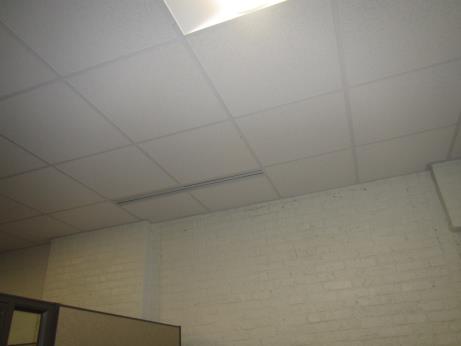 One style of supply vent in the officePicture 2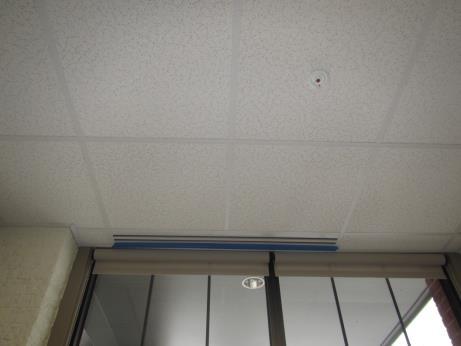 Tape on supply ventPicture 3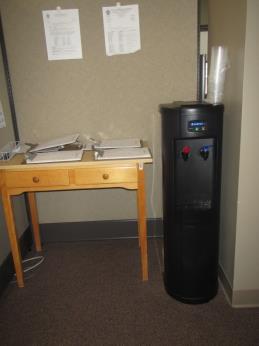 Water cooler on carpetPicture 4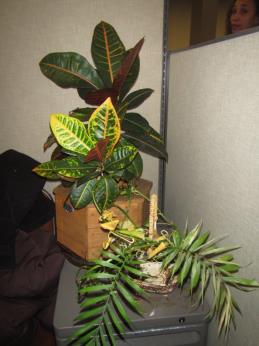 Plants in the officePicture 5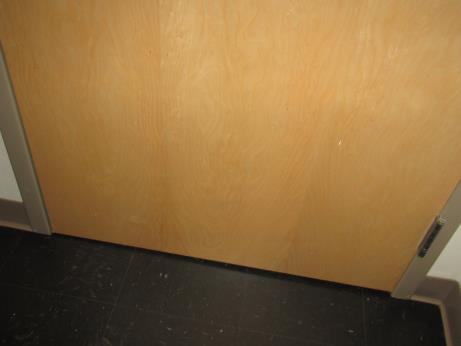 Space under door to crawlspace from stairwellPicture 6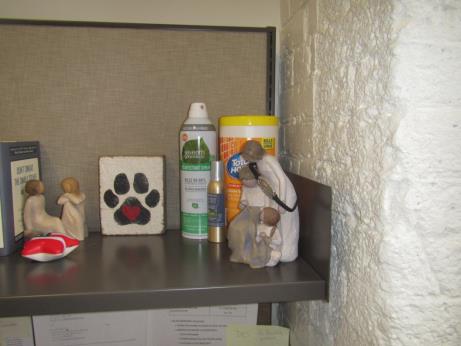 Cleaning productsPicture 7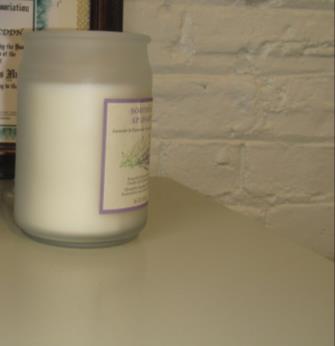 Scented candlePicture 8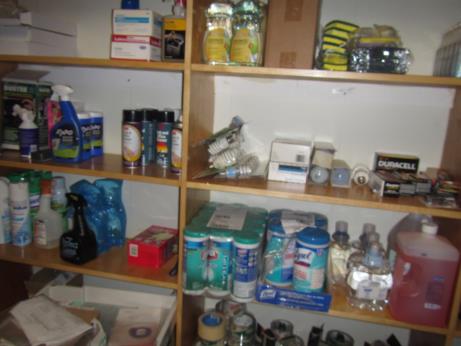 Built-in shelving with lacquer odor and items which can also be sources of odorsPicture 9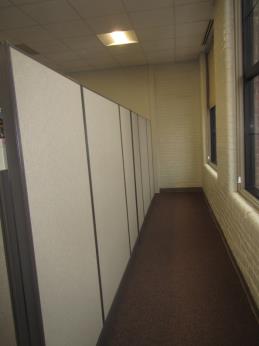 Aisle between cubicle walls and windowsBuilding:Executive Office of Health and Human Services (EOHHS) CenterAddress:49 Nursery Lane (Formerly Nockage Street) Fitchburg, MAAssessment Requested by:Jamie Blood, Regional Planner/Project Manager, Division of Capital Asset Management and Maintenance (DCAMM)Reason for Request:Post-occupancy indoor air quality (IAQ) assessmentDate of Assessment:November 20, 2018Massachusetts Department of Public Health/Bureau of Environmental Health (MDPH/BEH) Staff Conducting Assessment:Ruth Alfasso, Environmental Engineer/Inspector, IAQ ProgramBuilding Description:Two-story brick building originally constructed around 1900 as a factory. It was completely remodeled prior to occupancy by the EOHHS center.Building Population:Approximately 150 employees in Department of Children and Families (DCF), Department of Developmental Services (DDS), Department of Transitional Assistance (DTA), and the Massachusetts Rehabilitation Commission (MRC).Members of the public visit daily.Windows:Not openableLocationCarbonDioxide(ppm)Carbon Monoxide(ppm)Temp(°F)RelativeHumidity(%)PM2.5(µg/m3)Occupantsin RoomWindowsOpenableVentilationVentilationRemarksLocationCarbonDioxide(ppm)Carbon Monoxide(ppm)Temp(°F)RelativeHumidity(%)PM2.5(µg/m3)Occupantsin RoomWindowsOpenableSupplyExhaustRemarksBackground421ND~32291Snow and rainDTADTADTADTADTADTADTADTADTADTADTAReception729ND7231ND3NYYPCLobby/waiting666ND7129ND3NYY1024-1029 cubes861ND7228ND1NYYPF, PC in hallway1031-1036 cubes756ND7327ND5NYYHS, decorative items, plants1061-1066 cubes759ND742713NYYPF, CP, HS1067-1072 cubes797ND742612NYYPF, plant1079-1084 cubes731ND742533NYYHS1037-1041 cubes776ND732714NYYPlants1005691ND7130ND1NYY1006615ND7128ND0NYYTraining room, NC1007 cube area640ND7229ND4NYYNC1008637ND7128ND1NYYNC, PC1009 interview618ND7227ND0NYYNC1010597ND7126ND0NYYNC1013608ND7126ND0NYYNC1014711ND7126ND0NYYNC, tape on vent1015661ND712710NYYNC, tape on vent1017691ND7129ND0NYYNC1018787ND7127ND0NYYNC, boxes on floor1019812ND7127ND0NYYNC1020746ND712860NYYNC, HS1021658ND7127ND0NYY1022 662ND7127ND0NYY1023 kitchen755ND7232ND2NYYPlants, fridges, microwave1042 half-wall745ND732711NYYPC in hallway, DO1043 half-wall747ND742711NYY1045 conference637ND742510NYY1046810ND7225ND0NYYFeels colder in here, next to window1048766ND693651NYY1050 half wall727ND7321ND0NYY1051 half-wall738ND7327ND0NYY1052 half-wall839ND742621NYY1057 half-wall779ND742610NYY1058 half-wall751ND742611NYY1059 half-wall862ND742631NYY1060736ND742610NYYHS1085737ND7132ND0NYY1073 – 1078 cubes741ND742623NYYDMHDMHDMHDMHDMHDMHDMHDMHDMHDMHDMHReception693ND712721NYYLobby Conference for DMH, MRC, DDS682ND712610NYYNCWaiting area for DMH, MRC, DDS642ND712610NYYNC1095-1102 cubes766ND722710NYYPlants1091-1094 cubes720ND732610NYYPC1103-1106 cubes789ND722612NYYHS, plants1040632ND7225ND0NYY1088738ND732616NYYPlant1089767ND732631NYYFridge, items on windowsill, DEM1108742ND722610NYYDEM1109712ND7325ND0NYYDEM, PC, fabric on window1110708ND7226ND0NYYScented item, AP, DEM1111 stationery storage604ND7226ND0NYYOdor (coating on built in shelves?), stored items including paper and CP1112676ND7126ND0NYYStorage, including boxes on floor1114660ND722610NYYShredder and printer1115551ND7226ND0NYYRubber odor, stored files in boxes1116715ND742510NYYNC, kitchen itemsMRCMRCMRCMRCMRCMRCMRCMRCMRCMRCMRC1142664ND712610NYYNC1143600ND7127ND0NYYNC1146562ND7225ND0NYY1147609ND702510NYYMT1148954ND712810NYYNC1149 interview601ND7126ND0NYYNC1150548ND7326ND0NYYNCSecurity area613ND742612NYYFeels warmer in here, NC, CP, HSSecond Floor – DDSSecond Floor – DDSSecond Floor – DDSSecond Floor – DDSSecond Floor – DDSSecond Floor – DDSSecond Floor – DDSSecond Floor – DDSSecond Floor – DDSSecond Floor – DDSSecond Floor – DDSSecond floor women’s restroomNYYShared with other tenantSecond floor men’s restroomNYYShared with other tenant2015-2022 cubes691ND702821NYYPlants2040-2045 cubes702ND702825NYYFood2007-2012 cubes712ND702823NYY2037-2040 cubes685ND702725NYYCloth, items2032-2034 cubes667ND712610NYY2025-2027 cubes680ND702812NYYPlants2000732ND7029361NYYFood, salt lamp, plants, scented item2001759ND702831NYYDEM, AP, PF, plants2003701ND702810NYYFood2004807ND702802NYYSalt lamp, scented candle (unlit)2006 cube972ND712931NYYWater cooler on carpet2012661ND702880NYYCopy room, NC2016829ND70301Group just leftNYY2017689ND70291NNNStorage – shellac or paint odor from shelving, NC2020 kitchen725ND703010NYYNC, toaster, refrigerator, ducted exhaust reported2028710ND702821NYYMT, food2029714ND702810NYYDO2030660ND702710NYYHeater, decorative items2031644ND702610NYYElevator lobby619ND712710NYYNC and walk off carpets